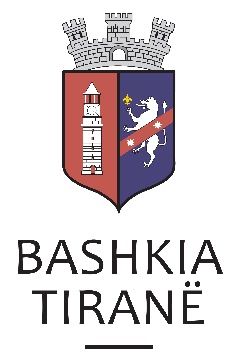 Agjencia e Parqeve dhe RekreacionitNr prot.____,                                                                                                 Datë____/____2016Drejtuar:  Agjencisë së Prokurimit Publik, Tiranë	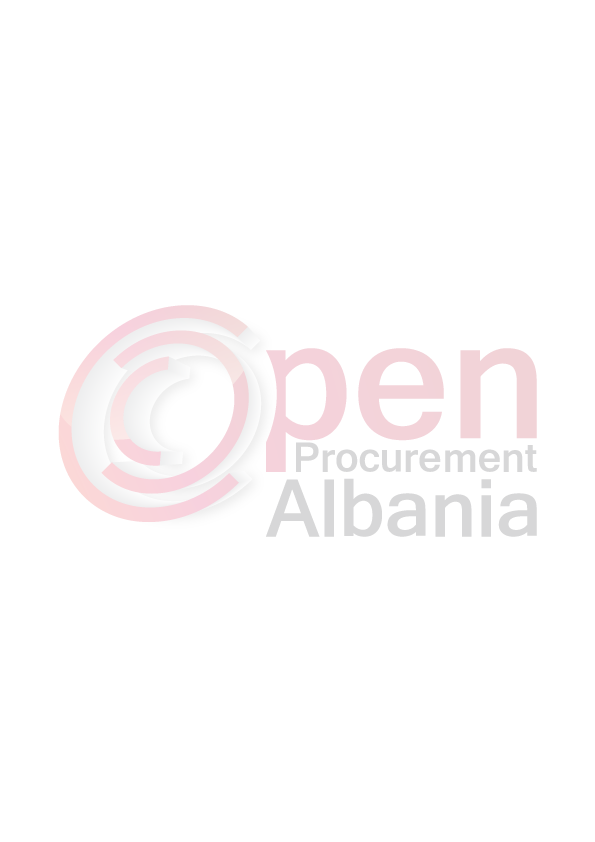 Lënda:      Njoftim i Shkurtuar i KontratësAutoriteti Kontraktor: Agjencia e Parqeve dhe Rekreacionit, Tiranë, Rruga “5 Maji”, Tel 04 22 32 31.Lloji i proçedurës së prokurimit:  Kërkesë për Propozim.Objekti i Kontratës: “Blerje pleh organik dhe humus” Fondi Limit: 6 183 417 (gjashtë milion e njëqind e tetëdhjetë e  tre mijë e katërqind e shtatëmbëdhjetë) lekë Pa TVSH.Burimi i financimit: Bashkia e Tiranës.Afati i lëvrimit: Brenda 10 ditëve nga nënshkrimi i kontratës 30% dhe pjesa tjetër sipas kërkesave të APR.Data dhe ora e zhvillimit të tenderit: 03.05.2016, ora 12:00.Vendi i dorëzimit të ofertave: Prokurim elektronik në websitin zyrtar të Agjensisë së Prokurimit Publik: http://www.app.gov.al/.Afati i fundit i dorëzimit të ofertave:   03.05.2016, ora 12:00.Dokumentat e tenderit mund të tërhiqen në rrugë elektronike nga adresa zyrtare e APP - së (www.app.gov.al).TITULLARI I AUTORITETIT KONTRAKTORBlendi GONXHJA